入　　札　　書入札名	自動販売機の設置場所貸付に係る入札（群馬県立渋川工業高等学校内）入 札 金 額「自動販売機設置事業者募集要項」、「自動販売機設置場所貸付に係る仕様書」、「入札説明書」の内容を承知し、上記金額のとおり入札します。	令和	年	月	日（入札者）住所	氏名	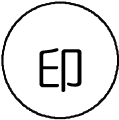 〔実印〕群馬県立渋川工業高等学校長　諏訪　淳一　様　注１ 算用数字を使用し、最初の数字の前に｢￥｣又は｢金｣を記入してください。注２ 入札者は、実印を押印して下さい。